Jaguar Strength & Speed CampWestmoore Athletic DevelopmentDevelop Strength, Power, Speed, Agility, & Explosiveness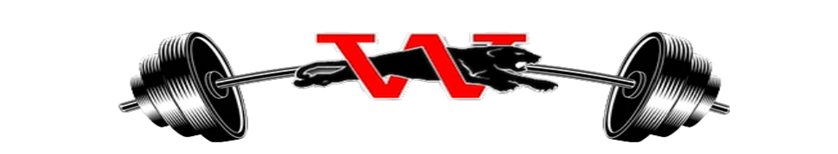 Who: Any Male or Female – Grades (9-12)Location: Westmoore Weight Room (Door 28)Time: 	Monday, Tuesday & Thursday		Session 1: Boys 10:00 am – 11:00 am		Session 2: Girls 11:00 am – 12:00 amWhen: 	June Session (June 10th – June 28th)	    	July Session (July 8th – August 2nd)Cost: 	$100WRESTLING ONLY (Meet in Wrestling Room Door 22)Who: Any Male or Female – Grades (6-12)Session 3: Boys/Girls 6:00 PM - 7:30 PMWhen: 	June Session (June 10th – June 28th)	    	July Session (July 8th – August 2nd)Cost: 	$100*Sign up before May 10th and receive a T-Shirt*Payments due by May 15th Payment Method – Cash or Go to My Payments Plus on the Westmoore Webpage Contact Information: Coach Cook or Coach Finn*Please fill out and turn in if paying in CASH*Name:________________________ Grade:____________________ Sport:_____________________Parent Phone Number: _________________ T-Shirt Size___________